produk dan meningkatkan keputusan pembelian.PT. HEBE Beauty sebaiknya meningkatkan kesadaran merek yang kuat dalam menanamkan posisi merek dalam ingatan masyarakat, yaitu dengan logo dan kemasan yang mudah diingat. Dengan demikian diharapkan dapat meningkatkan keputusan pembelian produk Y.O.U Beauty.PT. HEBE Beauty sebaiknya lebih meningkatkan pirce fairness untuk mengatur kembali strategi dalam menentukan harga jual produk agar dapat bersaing dengan yang lain. Fokus utama pelanggan adalah harga, ketika harga yang ditetapkan tersebut dinilai wajar maka masyarakat akan meningkatkan keputusan pembelian.2. Bagi Peneliti SelanjutnyaUntuk peneliti yang akan datang sebaiknya dapat mengkaji variabel lain yang diduga berhubungan dengan keputusan pembelian untuk membantu para perusahaan meningkatkan efektivitas variabel-variabel tersebut dalam mengendalikan keputusan pembelian.DAFTAR PUSTAKAAglis Andhita Hatmawan, S. R. (2020). Metode Riset Penelitian Kuantitatif Penelitian di Bidang Manajemen, Teknik, Pendidikan dan Eksperimen. Sleman: CV Budi Utama.Amin M. Amirudin, Y. F. R. (2021). Pengaruh Brand ambassador, E-WOM, Gaya Hidup, Country of Origin, dan Motivasi Terhadap Keputusan Pembelian Produk Skincare Korea Nature Republic. Jurnal Inovasi Bisnis dan Akuntansi,	2,	1–14.	http://journal.al- matani.com/index.php/invest/article/download/111/64Anang Firmansyah. (2019). Pemasaran Produk dan Merek (Planning & Strategy).Jawa Timur: Qiara Media.Asmaul, Surabagiarta I Ketut, P. E. (2021). Pengaruh Brand Image, Brand awareness, Dan Persepsi Kualitas Terhadap Keputusan Pembelian The Body Shop. Jurnal of Sustainability Business Research, 2, 294–301. https://jurnal.unipasby.ac.id/index.php/jsbr/article/download/4068/3076Astuti, N. L. G. S. D. (2021). Pengaruh Brand Image Dan Brand awareness Lazada Terhadap Keputusan Pembelian Online. E-Jurnal Ekonomi dan Bisnis Universitas	Udayana,	10,	897–910. https://ojs.unud.ac.id/index.php/EEB/article/download/76145/41665Asy’ari Abul Hasan, K. A. J. (2021). Pengaruh Kualitas Produk, Price fairness, Citra Merek, dan Kepercayaan Merek Terhadap Kepuasan Pelanggan Handphone Merek Samsung di Banjarmasin. Jurnal Komunikasi Bisnis dan Manajemen,	8,	1–13.	https://ojs.uniska- bjm.ac.id/index.php/alkalam/article/download/4154/2698BPOM RI. (2019). Mengenal Kosmetik Dan Penggunannya. BPOM RI. https://bbpom-yogya.pom.go.id/705-judul-mengenal-kosmetik-dan- penggunaannya.htmlBrestilliani Lelly, S. (2020). Pengaruh Brand awareness, Brand ambassador, Dan Harga Terhadap Keputusan Pembelian Online Pada Market Place Shopee (Studi Pada Mahasiswa Stiesia). Jurnal Ilmu dan Riset Manajemen, 9, 1– 19.http://jurnalmahasiswa.stiesia.ac.id/index.php/jirm/article/download/2983/ 29 97Durianto, Darmadi, Sugiarto, Sitinjak, T. (2017). Strategi Menaklukan Pasar Melalui Riset Ekuitas dan Perilaku Merek. Jakarta: PT. Gramedia Pustaka Utama.Ghozali, I. (2018). Aplikasi Analisis Multivariate Dengan Program IBM SPSS 25 (9rd ed). Semarang: Badan Penerbit Universitas Diponegoro.Jenica Sintya Winadi. (2017). Hubungan Word of Mouth dengan Brand awarenessTeh Kotak. Jurnal E-Komunikasi, 5, 1–12.https://publication.petra.ac.id/index.php/ilmu- komunikasi/article/viewFile/6159/ 5656Kertamukti, R. (2015). Strategi Kreatif dalam Periklanan: Konsep, Media, Branding, Anggaran. Jakarta: Raja Grafindo.Kotler, Philip and Keller, K. L. (2016). A Framework for Marketing Management (6rd ed). New York City: Pearson.Kotler, K. (2009). Mananjemen Pemasaran. Jakarta: Erlangga.Mangkunegara, A. A. A. P. (2019). Perilaku Konsumen. Bandung: Refika Aditama.Marisa Oktafalia, R. J. (2020). Pengaruh Price fairness Terhadap Repurchase Intention High End Make Up dan Skincare Pada Generasi Milenial di Jakarta. Jurnal Bina Manajemen, 8, 67–77. https://wiyatamandala.e- journal.id/JBM/article/download/87/75Media Indonesia. (2022). Industri KosmetikTumbuh 20,6%. mediaindonesia.com. https://m.mediaindonesia.com/ekonomi/543439/industri-kosmetik- tumbuh- 206-jasper-skincare-giat-berinovasiMuthiah Farah, S. B. (2019). Pengaruh Brand awareness, Brand Characteristic, Dan Emotional Branding Terhadap Keputusan Pembelian. Jurnal Ilmiah Manajemen	Kesatuan,	7,	259–267. https://jurnal.ibik.ac.id/index.php/jimkes/article/download/228/185Nabila Masarrah Harsha, M. R. S. (2020). Pengaruh Food Quality, Service Quality, dan Price fairness Terhadap Repatronage Intention yang Dimediasi oleh Customer Satisfaction pada Kantin Makanan Jepang Hana di Banda Aceh. Jurnal Ilmiah Mahasiswa Ekonomi Manajemen, 5, 530–549. https://jim.usk.ac.id/EKM/article/download/15408/7060Novianti Tita Ajeng. (2020). Pengaruh Celebrity Endorser Dan Kualitas Produk Terhadap Keputusan Pembelian Kosmetik Pixy. Jurnal Manajemen dan Bisnis,	1,	43–50. https://journal.uwks.ac.id/index.php/pragmatis/article/viewFile/1056/850Sagia Ayu, S. H. S. (2018). Pengaruh Brand ambassador, Brand Personality, dan Korean Wave Terhadap Keputusan Pembelian Produk Nature Republic Aloe Vera. Jurnal Manajemen Bisnis Indonesia, 5, 286–298. https://fmi.or.id/jmbi/index.php/jurnal/article/download/168/154Sangadji, S. (2013). Perilaku Konsumen. Yogyakarta: Andi.Sherli, Yuliati Noor Lilik, H. N. (2023). Pengaruh Beauty Influencer Dan Perceived Price fairness Terhadap Keputusan Pembelian Produk Skincare. Jurnal Aplikasi	Bisnis	dan	Manajemen,	9,	305–317. https://journal.ipb.ac.id/index.php/jabm/article/view/41960/25057Shimp, T. A. dan J. C. A. (2010). Periklanan Promos. Jakarta: Erlangga.Sudiastari Ni Komang Trisna, H. P. S. (2022). Pengaruh Product Quality dan Price fairness Terhadap Keputusan Pembelian Reseller Jordan Bakery Pada PT. Nusa Kahyangan Asri di Ketewel, Sukawati,Gianyar. Jurnal Manajemen, Kewirausahaan dan Pariwisataewirausahaan dan Pariwisata,	2,	319–330. https://ejournal.unhi.ac.id/index.php/widyaamrita/article/download/1850/1 12 0Sugiyono. (2019). Metode Penelitian Kuantitatif, Kualitatif dan R&D(Sutopo(Ed)).Bandung: Alfabeta.Suliyanto. (2018). Metode Penelitian Bisnia: untuk Skripsi, Thesis & Disertasi.Yogyakarta: Andi.Susilawati Dwita Agnes, Hanfan Ahmad, dan A. H. F. (2021). Pengaruh Brand Image, Brand ambassador, Word Of Mouth, Dan Testimony In Social MediaTerhadap Keputusan Pembelian (Survey Pada Toko Hijab Sulthanah Di Kota Tegal). Jurnal Dialektika, 6, 35–43. https://web.archive.org/web/20210629052254id_/http://ejournal.uniramala ng.ac.id/index.php/dialektika/article/download/470/490 Tjiptono, F. (2012). Strategi Pemasaran. Yogyakarta: Andi.Tjiptono, F. (2020). Strategi Pemasaran: Prinsip dan Penerapan. Yogyakarta: ALAMPIRANLampiran 1.Surat Perizinan Dari Fakultas Ekonomi dan Bisnis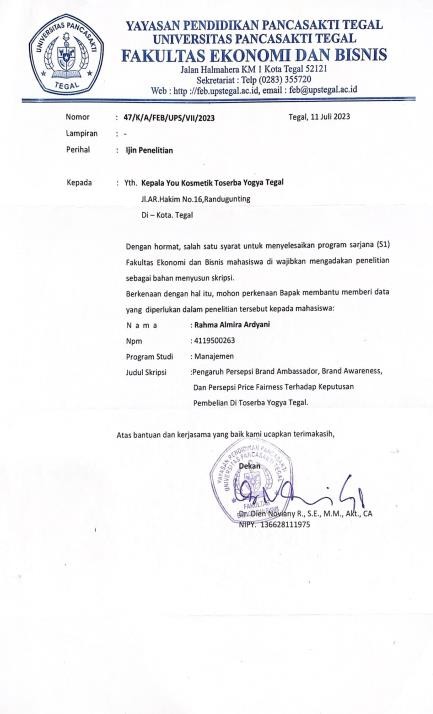 Lampiran 2.Surat Balasan Izin Penelitian Skripsi di Y.O.U Beauty Toserba Yogya Tegal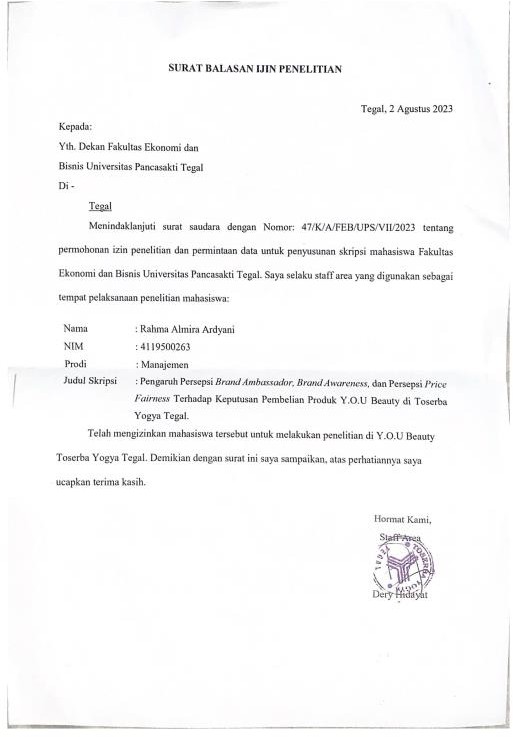 Lampiran 3. Kuesioner PenelitianLEMBAR KUESIONERPerihal	: Permohonan Pengisian KuesionerJudul Penelitian       : Pengaruh Persepsi Brand Ambassador, Brand Awareness, dan Persepsi Price Fairness Terhadap Keputusan Pembelian Produk Y.O.U Beauty di Toserba Yogya Tegal.Kepada :Sdr. RespondenKonsumen Toserba Yogya Tegal Di TempatDengan Hormat,Dalam rangka menyelesaikan penelitian, saya Rahma Almira Ardyani, Mahasiswi S1 prodi Manajemen konsentrasi pemasaran Fakultas Ekonomi dan Bisnis Universitas Pancasakti Tegal, mohon partisipasi dari Sdr. untuk mengisi kuesioner yang telah saya sediakan.Adapun data yang saya minta adalah sesuai dengan kondisi yang dirasakan Sdr. saat membeli kosmetik di Toserba Yogya Tegal. Saya akan menjaga kerahasiaan karena data ini hanya untuk kepentingan penelitian.Setiap jawaban yang diberikan merupakan bantuan yang tidak ternilai harganya bagi penelitian ini.Atas perhatian dan bantuannya, saya ucapkan terimakasih.Tegal, Hormat Saya,Rahma Almira ArdyaniPROFIL RESPONDENNama	:Jenis Kelamin	:     Laki-laki	    Perempuan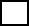 Usia	:     17-29 Tahun	    30-39 Tahun      > 40 TahunApakah anda pernah menggunakan produk Y.O.U Beauty?     Pernah	    Tidak PernahKeteranganSTS	: Sangat Tidak Setuju TS	: Tidak SetujuN	: NetralS	: SetujuSS	: Sangat SetujuPetunjuk PengisianBerilah tanda check list (√ ) pada salah satu jawaban yang paling sesuai dengan pendapat saudara.Keputusan Pembelian (Y)Persepsi Brand Ambassasor (X1)Brand awareness (X2)Persepsi Price fairness (X3)Lampiran 4.Data Uji Validitas Dan Reliabilitas Variabel Keputusan Pembelian (Y)Lampiran 5.Output SPSS Uji Validitas Variabel Keputusan Pembelian (Y)Lampiran 6Output SPSS Uji Reliailitas Variabel Keputusan Pembelian (Y)Lampiran 7Data Uji Validitas Dan Reliailitas Variabel Persepsi Brand Ambassador (X1)Lampiran 8Output SPSS Uji Validitas Variabel Persepsi Brand Amassador (X1)Lampiran 9Output SPSS Uji Reliabilitas Variabel Persepsi Brand Ambassador (X1)Lampiran 10Data Uji Validitas Dan Reliabilitas Variabel Brand Awareness (X2)Lampiran 11Output SPSS Uji Validitas Variabel Brand Awareness (X2)Lampiran 12Output SPSS Uji Reliabilitas Variabel Brand Awareness (X2)Lampiran 13Data Uji Validitas Dan Reliabilitas Variabel Persepsi Price Fairness (X3)Lampiran 14Output SPSS Uji Validitas Variabel Persepsi Price Fairness (X3)Lampiran 15Output SPSS Uji Reliabilitas Variabel Persepsi Price Fairness (X3)Lampiran 16Data Penelitian Variabel Keputusan PembelianLampiran 17Perhitungan MSI Variabel Keputusan Pembelian (Y) Succesive IntervalLampiran 18Data Penelitian Variabel Persepsi Brand Ambassador (X1)Lampiran 19Perhitungan MSI Variabel Persepsi Brand Ambassador (X1) Succesive IntervalLampiran 20Data Penelitian Variabel Brand Awareness (X2)Lampiran 21Perhitungan MSI Variabel Brand Awareness (X2) Succesive IntervalLampiran 22Data Penelitian Variabel Persepsi Price Fairness (X3)Lampiran 23Perhitungan MSI Variabel Persepsi Price fairness (X3) Succesive IntervalLampiran 24 Uji Normalitas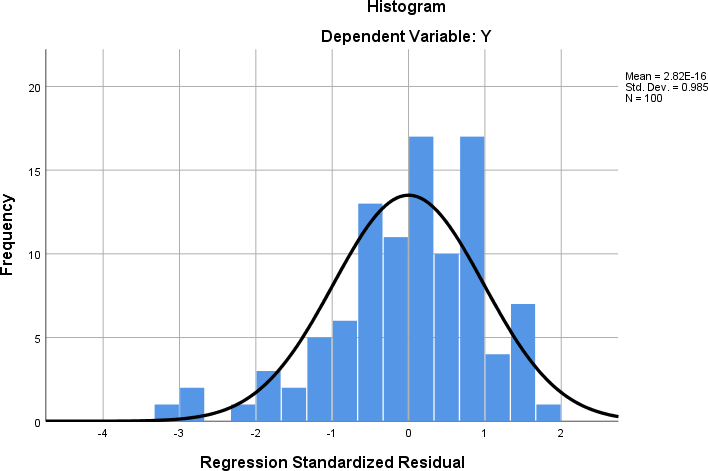 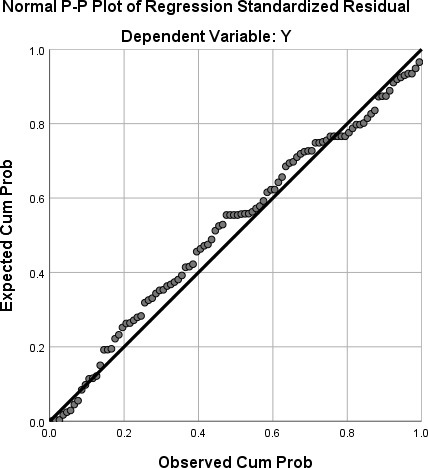 Lampiran 25Uji MultikolinieritasLampiran 26Uji Heterokedasitas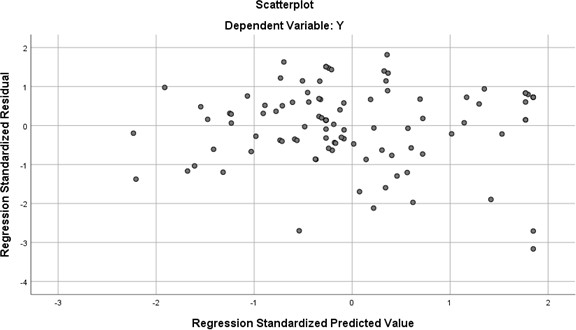 Lampiran 27Uji Auto KorelasiLampiran 28Analisis Regresi Linear BergandaNoPernyataanSSSNTSSTSPemilihan produkPemilihan produkPemilihan produkPemilihan produkPemilihan produkPemilihan produkPemilihan produk1Saya membeli produk Y.O.U Beauty karenakebutuhan pribadi2Saya membeli produk Y.O.U Beauty karenatersedia beragam variasi produk3Saya membeli produk Y.O.U Beauty karenakualitasnya baikPemilihan merekPemilihan merekPemilihan merekPemilihan merekPemilihan merekPemilihan merekPemilihan merek4Saya membeli produk Y.O.U Beauty karenamerek dapat dipercaya5Saya membeli produk Y.O.U Beauty karenamereknya popularPemilihan penyaluranPemilihan penyaluranPemilihan penyaluranPemilihan penyaluranPemilihan penyaluranPemilihan penyaluranPemilihan penyaluran6Saya membeli poduk Y.O.U Beauty karenamudah mendapatkannya7Saya membeli produk Y.O.U Beauty karenaselalu tersedia produknyaWaktu pemilihanWaktu pemilihanWaktu pemilihanWaktu pemilihanWaktu pemilihanWaktu pemilihanWaktu pemilihan8Saya	membeli	produk	Y.O.U	Beautysebulan	sekali	atau	sesuai	dengan kebutuhanJumlah pembelianJumlah pembelianJumlah pembelianJumlah pembelianJumlah pembelianJumlah pembelianJumlah pembelian9Saya membeli produk Y.O.U Beauty karenatersedia	jumlahnya	sesuai	dengankebutuhan sayaMetode pembayaranMetode pembayaranMetode pembayaranMetode pembayaranMetode pembayaranMetode pembayaranMetode pembayaran10Saya membeli produk Y.O.U Beauty karenadapat menggunakan pembayaran tunai11Saya membeli produk Y.O.U Beauty karenadapat menggunakan pembayaran debetNoPernyataanSSSNTSSTSVisibilityVisibilityVisibilityVisibilityVisibilityVisibilityVisibility1Kim Soo-hyun banyak dikenal sebagaisebelum Brand ambassador produk Y.O.U Beauty2Kim Soo-hyun memiliki penampilan yangmenarikCredibilityCredibilityCredibilityCredibilityCredibilityCredibilityCredibility3Kim Soo-hyun mampu mengkomunikasikanproduk dengan baik4Kim Soo-hyun memiliki pengetahuan yangbaik dalam mengkomunikasikan produk5Kim Soo-hyun memiliki pengalaman dalammengkomunikasikan produk6Kim	Soo-hyun	dapat	dipercaya	untukmengkomunikasikan produk dengan baikAttractionAttractionAttractionAttractionAttractionAttractionAttraction7Kim Soo-hyun memiliki daya tarik secarafisik8Kim Soo-hyun   merupakan   aktor   yangmenyenangkan dan ramah9Kim Soo-hyun memiliki kesamaan seleradengan konsumenPowerPowerPowerPowerPowerPowerPower10Kim Soo-hyun memiliki kekuatan untukmenarik perhatian konsumen11Kim Soo-hyun memiliki kemampuan untukmempengaruhi konsumenNoPernyataanSSSNTSSTSRecallRecallRecallRecallRecallRecallRecall1Merek Y.O.U Beauty mudah diingat2Merek Y.O.U Beauty sangat mudahdiucapkan3Merek Y.O.U Beauty memiliki arti yangjelasRecognitionRecognitionRecognitionRecognitionRecognitionRecognitionRecognition4Merek Y.O.U Beauty mudah dikenal darilogo produknya5Merek Y.O.U Beauty mudah dikenal dariwarna produknyaPurchasePurchasePurchasePurchasePurchasePurchasePurchase6Merek Y.O.U Beauty menjadi pilihan sayameskipun banyak merek lain7Merek Y.O.U Beauty menjadikan pilihanapabila membutuhkan kosmetik lagiConsumptionConsumptionConsumptionConsumptionConsumptionConsumptionConsumption8Merek Y.O.U Beauty membuat sayasenang saat menggunakan produknya9Merek Y.O.U Beauty mudah dikenaliketika saya menggunakan merek lainNoPernyataanSSSNTSSTSKeterjangkauan hargaKeterjangkauan hargaKeterjangkauan hargaKeterjangkauan hargaKeterjangkauan hargaKeterjangkauan hargaKeterjangkauan harga1Harga produk Y.O.U Beauty terjangkau2Harga	produk	Y.O.U	Beauty	mudahdijangkauKesesuaian harga dengan kualitasKesesuaian harga dengan kualitasKesesuaian harga dengan kualitasKesesuaian harga dengan kualitasKesesuaian harga dengan kualitasKesesuaian harga dengan kualitasKesesuaian harga dengan kualitas3Harga produk Y.O.U Beauty terjangkaudengan kualitas yang baik4Harga produk Y.O.U Beauty sesuai dengankualitas produknyaKesesuaian harga dengan merekKesesuaian harga dengan merekKesesuaian harga dengan merekKesesuaian harga dengan merekKesesuaian harga dengan merekKesesuaian harga dengan merekKesesuaian harga dengan merek5Harga produk Y.O.U Beauty sesuai denganmerek yang dikenal berkualitas6Harga produk Y.O.U Beauty sangat wajardibandingkan merek lainKepuasan hargaKepuasan hargaKepuasan hargaKepuasan hargaKepuasan hargaKepuasan hargaKepuasan harga7Saya puas dengan harga produk Y.O.UBeauty karena kualitas yang diberikan8Saya puas setelah menggunakan produkY.O.U BeautyRespondenY1.1Y1.2Y1.3Y1.4Y1.5Y1.6Y1.7Y1.8Y1.9Y1.10Y1.11TY1154455443444462444444444444434444433344239455555555555555433433334333664544344443342744433435453428445443433444294444555345548104444454444445113445555555551124444444334442135455334553345144444444444444153444444444342163433233334435174444444444444185244242425539195554444555551205544443334443215545344444446224444444444444235344343545242243443444344340255533354433341264344543544444275544555444449284444444444444295455345455550304434355344443CorrelationsCorrelationsCorrelationsCorrelationsCorrelationsCorrelationsCorrelationsCorrelationsCorrelationsCorrelationsCorrelationsCorrelationsCorrelationsCorrelationsY.1Y.2Y.3Y.4Y.5Y.6Y.7Y.8Y.9Y.10Y.11YTY.1Pearson Correlation1.186.344.395*-.081.122-.020.248.034.086.132.366*Y.1Sig. (2-tailed).325.063.031.671.522.916.187.857.651.487.046Y.1N303030303030303030303030Y.2Pearson Correlation.1861.173.074.259.301.539**.013.298-.180.080.447*Y.2Sig. (2-tailed).325.360.697.166.106.002.945.110.342.675.013Y.2N303030303030303030303030Y.3Pearson Correlation.344.1731.524**.306-.103.253.417*.454*.381*.310.626**Y.3Sig. (2-tailed).063.360.003.100.587.177.022.012.038.096.000Y.3N303030303030303030303030Y.4Pearson Correlation.395*.074.524**1.308.080.405*.249.524**.163.378*.639**Y.4Sig. (2-tailed).031.697.003.098.674.026.184.003.390.039.000Y.4N303030303030303030303030Y.5Pearson Correlation-.081.259.306.3081.406*.492**.069.380*.187.281.603**Y.5Sig. (2-tailed).671.166.100.098.026.006.718.039.321.133.000Y.5N303030303030303030303030Y.6Pearson Correlation.122.301-.103.080.406*1.582**.227.166.320.409*.582**Y.6Sig. (2-tailed).522.106.587.674.026.001.227.380.085.025.001Y.6N303030303030303030303030Y.7Pearson Correlation-.020.539**.253.405*.492**.582**1.042.578**.101.409*.717**Y.7Sig. (2-tailed).916.002.177.026.006.001.826.001.595.025.000Y.7N303030303030303030303030Y.8Pearson Correlation.248.013.417*.249.069.227.0421.513**.318.082.498**Y.8Sig. (2-tailed).187.945.022.184.718.227.826.004.087.668.005Y.8N303030303030303030303030Y.9Pearson Correlation.034.298.454*.524**.380*.166.578**.513**1.180.100.673**Y.9Sig. (2-tailed).857.110.012.003.039.380.001.004.342.600.000Y.9N303030303030303030303030Y.10Pearson Correlation.086-.180.381*.163.187.320.101.318.1801.504**.481**Y.10Sig. (2-tailed).651.342.038.390.321.085.595.087.342.005.007Y.10N303030303030303030303030Y.11Pearson Correlation.132.080.310.378*.281.409*.409*.082.100.504**1.604**Y.11Sig. (2-tailed).487.675.096.039.133.025.025.668.600.005.000Y.11N303030303030303030303030YTPearson Correlation.366*.447*.626**.639**.603**.582**.717**.498**.673**.481**.604**1YTSig. (2-tailed).046.013.000.000.000.001.000.005.000.007.000YTN303030303030303030303030*. Correlation is significant at the 0.05 level (2-tailed).*. Correlation is significant at the 0.05 level (2-tailed).*. Correlation is significant at the 0.05 level (2-tailed).*. Correlation is significant at the 0.05 level (2-tailed).*. Correlation is significant at the 0.05 level (2-tailed).*. Correlation is significant at the 0.05 level (2-tailed).*. Correlation is significant at the 0.05 level (2-tailed).*. Correlation is significant at the 0.05 level (2-tailed).*. Correlation is significant at the 0.05 level (2-tailed).*. Correlation is significant at the 0.05 level (2-tailed).*. Correlation is significant at the 0.05 level (2-tailed).*. Correlation is significant at the 0.05 level (2-tailed).*. Correlation is significant at the 0.05 level (2-tailed).*. Correlation is significant at the 0.05 level (2-tailed).**. Correlation is significant at the 0.01 level (2-tailed).**. Correlation is significant at the 0.01 level (2-tailed).**. Correlation is significant at the 0.01 level (2-tailed).**. Correlation is significant at the 0.01 level (2-tailed).**. Correlation is significant at the 0.01 level (2-tailed).**. Correlation is significant at the 0.01 level (2-tailed).**. Correlation is significant at the 0.01 level (2-tailed).**. Correlation is significant at the 0.01 level (2-tailed).**. Correlation is significant at the 0.01 level (2-tailed).**. Correlation is significant at the 0.01 level (2-tailed).**. Correlation is significant at the 0.01 level (2-tailed).**. Correlation is significant at the 0.01 level (2-tailed).**. Correlation is significant at the 0.01 level (2-tailed).**. Correlation is significant at the 0.01 level (2-tailed).Case Processing SummaryCase Processing SummaryCase Processing SummaryCase Processing SummaryN%CasesValid30100.0CasesExcludeda0.0CasesTotal30100.0a. Listwise deletion based on all variables in the procedure.a. Listwise deletion based on all variables in the procedure.a. Listwise deletion based on all variables in the procedure.a. Listwise deletion based on all variables in the procedure.Reliability StatisticsReliability StatisticsReliability StatisticsCronbach's AlphaCronbach's Alpha Based on Standardized ItemsN of Items.785.79011RespondenX1.1X1.2X1.3X1.4X1.5X1.6X1.7X1.8X1.9X1.10X1.11TX1145444355555492555555553555334443333333336455555555555555333333333333364444444445546745343455555488554444533544695555555555555105555555555555115555555555555123333333333333135554444435548144444444444444154444444444444165555555555555174443334334439182544555555550195555555555555205543335535546215555555455554224444444444444234544344524443244444444434443255455433434444263553544335545275555555555555285555555545554294555555555554305554445535550CorrelationsCorrelationsCorrelationsCorrelationsCorrelationsCorrelationsCorrelationsCorrelationsCorrelationsCorrelationsCorrelationsCorrelationsCorrelationsCorrelationsX1.1X1.2X1.3X1.4X1.5X1.6X1.7X1.8X1.9X1.10X1.11X1TX1.1Pearson Correlati on1.484**.637**.621**.320.344.453*.411*.161.464**.420*.592**X1.1Sig. (2-tailed).007.000.000.084.063.012.024.396.010.021.001X1.1N303030303030303030303030X1.2PearsonCorrelati on.484**1.642**.539**.579**.631**.854**.692**.408*.883**.847**.835**X1.2Sig. (2-tailed).007.000.002.001.000.000.000.025.000.000.000X1.2N303030303030303030303030X1.3Pearson Correlati on.637**.642**1.712**.800**.646**.477**.446*.302.617**.645**.770**X1.3Sig. (2-tailed).000.000.000.000.000.008.014.104.000.000.000X1.3N303030303030303030303030X1.4Pearson Correlation.621**.539**.712**1.777**.801**.585**.678**.619**.574**.585**.854**X1.4Sig. (2-tailed).000.002.000.000.000.001.000.000.001.001.000X1.4N303030303030303030303030X1.5Pearson Correlati on.320.579**.800**.777**1.866**.612**.480**.629**.669**.679**.839**X1.5Sig. (2-tailed).084.001.000.000.000.000.007.000.000.000.000X1.5N303030303030303030303030X1.6Pearson Correlation.344.631**.646**.801**.866**1.708**.615**.637**.652**.661**.858**X1.6Sig. (2-tailed).063.000.000.000.000.000.000.000.000.000.000X1.6N303030303030303030303030X1.7Pearson Correlati on.453*.854**.477**.585**.612**.708**1.748**.622**.881**.839**.872**X1.7Sig. (2-tailed).012.000.008.001.000.000.000.000.000.000.000X1.7N303030303030303030303030X1.8Pearson Correlati on.411*.692**.446*.678**.480**.615**.748**1.555**.654**.736**.792**X1.8Sig. (2-tailed).024.000.014.000.007.000.000.001.000.000.000X1.8N303030303030303030303030X1.9Pearson Correlati on.161.408*.302.619**.629**.637**.622**.555**1.525**.571**.703**X1.9Sig. (2-tailed).396.025.104.000.000.000.000.001.003.001.000X1.9N303030303030303030303030X1.1 0Pearson Correlati on.464**.883**.617**.574**.669**.652**.881**.654**.525**1.964**.876**X1.1 0Sig. (2-tailed).010.000.000.001.000.000.000.000.003.000.000X1.1 0N303030303030303030303030X1.1 1Pearson Correlati on.420*.847**.645**.585**.679**.661**.839**.736**.571**.964**1.885**X1.1 1Sig. (2-tailed).021.000.000.001.000.000.000.000.001.000.000X1.1 1N303030303030303030303030X1TPearson Correlati on.592**.835**.770**.854**.839**.858**.872**.792**.703**.876**.885**1X1TSig. (2-tailed).001.000.000.000.000.000.000.000.000.000.000X1TN303030303030303030303030**. Correlation is significant at the 0.01 level (2-tailed).**. Correlation is significant at the 0.01 level (2-tailed).**. Correlation is significant at the 0.01 level (2-tailed).**. Correlation is significant at the 0.01 level (2-tailed).**. Correlation is significant at the 0.01 level (2-tailed).**. Correlation is significant at the 0.01 level (2-tailed).**. Correlation is significant at the 0.01 level (2-tailed).**. Correlation is significant at the 0.01 level (2-tailed).**. Correlation is significant at the 0.01 level (2-tailed).**. Correlation is significant at the 0.01 level (2-tailed).**. Correlation is significant at the 0.01 level (2-tailed).**. Correlation is significant at the 0.01 level (2-tailed).**. Correlation is significant at the 0.01 level (2-tailed).**. Correlation is significant at the 0.01 level (2-tailed).*. Correlation is significant at the 0.05 level (2-tailed).*. Correlation is significant at the 0.05 level (2-tailed).*. Correlation is significant at the 0.05 level (2-tailed).*. Correlation is significant at the 0.05 level (2-tailed).*. Correlation is significant at the 0.05 level (2-tailed).*. Correlation is significant at the 0.05 level (2-tailed).*. Correlation is significant at the 0.05 level (2-tailed).*. Correlation is significant at the 0.05 level (2-tailed).*. Correlation is significant at the 0.05 level (2-tailed).*. Correlation is significant at the 0.05 level (2-tailed).*. Correlation is significant at the 0.05 level (2-tailed).*. Correlation is significant at the 0.05 level (2-tailed).*. Correlation is significant at the 0.05 level (2-tailed).*. Correlation is significant at the 0.05 level (2-tailed).Case Processing SummaryCase Processing SummaryCase Processing SummaryCase Processing SummaryN%CasesValid30100.0CasesExcludeda0.0CasesTotal30100.0a. Listwise deletion based on all variables in the procedure.a. Listwise deletion based on all variables in the procedure.a. Listwise deletion based on all variables in the procedure.a. Listwise deletion based on all variables in the procedure.Reliability StatisticsReliability StatisticsReliability StatisticsCronbach's AlphaCronbach's Alpha Based on Standardized ItemsN of Items.942.94711RespondenX2.1X2.2X2.3X2.4X2.5X2.6X2.7X2.8X2.9TX2145344334333255454444439344445555541444555355440543333333328644444334333755322444433844343434433954454344336105544444443811555555555451255555555545135444434443614444444444361544444444436165555555554517444443433331824221334324195544544443920444443444352155454344438224444444443623453342343312444444333433255444534343626523553444352745555555544284544434443629555555555453055353345538CorrelationsCorrelationsCorrelationsCorrelationsCorrelationsCorrelationsCorrelationsCorrelationsCorrelationsCorrelationsCorrelationsCorrelationsX2.1X2.2X2.3X2.4X2.5X2.6X2.7X2.8X2.9X2TX2.Pearson1.256.418*.552**.498**.264.441*.195.441*.609**1CorrelationSig. (2-.172.022.002.005.158.015.302.015.000tailed)N30303030303030303030X2.Pearson.2561.323.125.064.341.276.422*.345.455*2CorrelationSig. (2-.172.082.511.735.066.139.020.062.012tailed)N30303030303030303030X2.Pearson.418*.3231.681**.779**.583**.785**.462*.589**.858**3CorrelationSig. (2-.022.082.000.000.001.000.010.001.000tailed)N30303030303030303030X2.Pearson.552*.125.681**1.730**.332.595**.482**.536**.770**4Correlatio*nSig. (2-.002.511.000.000.073.001.007.002.000tailed)N30303030303030303030X2.Pearson.498*.064.779**.730**1.375*.631**.333.473**.759**5Correlatio*nSig. (2-.005.735.000.000.041.000.072.008.000tailed)N30303030303030303030X2.Pearson.264.341.583**.332.375*1.700**.611**.759**.744**6CorrelationSig. (2-.158.066.001.073.041.000.000.000.000tailed)N30303030303030303030X2.Pearson.441*.276.785**.595**.631**.700**1.710**.786**.887**7CorrelationSig. (2-.015.139.000.001.000.000.000.000.000tailed)N30303030303030303030X2. 8PearsonCorrelatio n.195.422*.462*.482**.333.611**.710**1.710**.723**X2. 8Sig. (2-tailed).302.020.010.007.072.000.000.000.000X2. 8N30303030303030303030X2. 9PearsonCorrelatio n.441*.345.589**.536**.473**.759**.786**.710**1.838**X2. 9Sig. (2-tailed).015.062.001.002.008.000.000.000.000X2. 9N30303030303030303030X2 TPearson Correlation.609**.455*.858**.770**.759**.744**.887**.723**.838**1X2 TSig. (2-tailed).000.012.000.000.000.000.000.000.000X2 TN30303030303030303030*. Correlation is significant at the 0.05 level (2-tailed).*. Correlation is significant at the 0.05 level (2-tailed).*. Correlation is significant at the 0.05 level (2-tailed).*. Correlation is significant at the 0.05 level (2-tailed).*. Correlation is significant at the 0.05 level (2-tailed).*. Correlation is significant at the 0.05 level (2-tailed).*. Correlation is significant at the 0.05 level (2-tailed).*. Correlation is significant at the 0.05 level (2-tailed).*. Correlation is significant at the 0.05 level (2-tailed).*. Correlation is significant at the 0.05 level (2-tailed).*. Correlation is significant at the 0.05 level (2-tailed).*. Correlation is significant at the 0.05 level (2-tailed).**. Correlation is significant at the 0.01 level (2-tailed).**. Correlation is significant at the 0.01 level (2-tailed).**. Correlation is significant at the 0.01 level (2-tailed).**. Correlation is significant at the 0.01 level (2-tailed).**. Correlation is significant at the 0.01 level (2-tailed).**. Correlation is significant at the 0.01 level (2-tailed).**. Correlation is significant at the 0.01 level (2-tailed).**. Correlation is significant at the 0.01 level (2-tailed).**. Correlation is significant at the 0.01 level (2-tailed).**. Correlation is significant at the 0.01 level (2-tailed).**. Correlation is significant at the 0.01 level (2-tailed).**. Correlation is significant at the 0.01 level (2-tailed).Case Processing SummaryCase Processing SummaryCase Processing SummaryCase Processing SummaryN%CasesValid30100.0CasesExcludeda0.0CasesTotal30100.0a. Listwise deletion based on all variables in the procedure.a. Listwise deletion based on all variables in the procedure.a. Listwise deletion based on all variables in the procedure.a. Listwise deletion based on all variables in the procedure.Reliability StatisticsReliability StatisticsReliability StatisticsCronbach's AlphaCronbach's Alpha Based on Standardized ItemsN of Items.893.8969RespondenX3.1X3.2X3.3X3.4X3.5X3.6X3.7X3.8TX3144445554352445444443335455554538455555555405333333332463333333324734444443308444454453494545544435104444333328115555555540123333333425135444444433144444444432154444444432165451555535173334434428185544345434194444444432203334433326214444434431224444444432234445444433243334443327255544444434263344444430275555555540285544444434295555555540305445444434CorrelationsCorrelationsCorrelationsCorrelationsCorrelationsCorrelationsCorrelationsCorrelationsCorrelationsCorrelationsCorrelationsX3.1X3.2X3.3X3.4X3.5X3.6X3.7X3.8X3TX3. 1Pearson Correlation1.831**.764**.301.479**.680**.700**.700**.846**X3. 1Sig. (2-tailed).000.000.106.007.000.000.000.000X3. 1N303030303030303030X3. 2Pearson Correlation.831**1.715**.460*.484**.622**.715**.572**.840**X3. 2Sig. (2-tailed).000.000.011.007.000.000.001.000X3. 2N303030303030303030X3. 3Pearson Correlation.764**.715**1.307.671**.816**.769**.769**.891**X3. 3Sig. (2-tailed).000.000.098.000.000.000.000.000X3. 3N303030303030303030X3. 4Pearson Correlation.301.460*.3071.351.300.245.245.517**X3. 4Sig. (2-tailed).106.011.098.058.107.192.192.003X3. 4N303030303030303030X3. 5Pearson Correlation.479**.484**.671**.3511.801**.671**.747**.794**X3. 5Sig. (2-tailed).007.007.000.058.000.000.000.000X3. 5N303030303030303030X3. 6Pearson Correlation.680**.622**.816**.300.801**1.816**.742**.883**X3. 6Sig. (2-tailed).000.000.000.107.000.000.000.000X3. 6N303030303030303030X3. 7Pearson Correlation.700**.715**.769**.245.671**.816**1.769**.868**X3. 7Sig. (2-tailed).000.000.000.192.000.000.000.000X3. 7N303030303030303030X3. 8Pearson Correlation.700**.572**.769**.245.747**.742**.769**1.846**X3. 8Sig. (2-tailed).000.001.000.192.000.000.000.000X3. 8N303030303030303030X3TPearson Correlation.846**.840**.891**.517**.794**.883**.868**.846**1X3TSig. (2-tailed).000.000.000.003.000.000.000.000X3TN303030303030303030**. Correlation is significant at the 0.01 level (2-tailed).**. Correlation is significant at the 0.01 level (2-tailed).**. Correlation is significant at the 0.01 level (2-tailed).**. Correlation is significant at the 0.01 level (2-tailed).**. Correlation is significant at the 0.01 level (2-tailed).**. Correlation is significant at the 0.01 level (2-tailed).**. Correlation is significant at the 0.01 level (2-tailed).**. Correlation is significant at the 0.01 level (2-tailed).**. Correlation is significant at the 0.01 level (2-tailed).**. Correlation is significant at the 0.01 level (2-tailed).**. Correlation is significant at the 0.01 level (2-tailed).*. Correlation is significant at the 0.05 level (2-tailed).*. Correlation is significant at the 0.05 level (2-tailed).*. Correlation is significant at the 0.05 level (2-tailed).*. Correlation is significant at the 0.05 level (2-tailed).*. Correlation is significant at the 0.05 level (2-tailed).*. Correlation is significant at the 0.05 level (2-tailed).*. Correlation is significant at the 0.05 level (2-tailed).*. Correlation is significant at the 0.05 level (2-tailed).*. Correlation is significant at the 0.05 level (2-tailed).*. Correlation is significant at the 0.05 level (2-tailed).*. Correlation is significant at the 0.05 level (2-tailed).Case Processing SummaryCase Processing SummaryCase Processing SummaryCase Processing SummaryN%CasesValid30100.0CasesExcludeda0.0CasesTotal30100.0a. Listwise deletion based on all variables in the procedure.a. Listwise deletion based on all variables in the procedure.a. Listwise deletion based on all variables in the procedure.a. Listwise deletion based on all variables in the procedure.Reliability StatisticsReliability StatisticsReliability StatisticsCronbach's AlphaCronbach's Alpha Based on Standardized ItemsN of Items.920.9268RespondenY.1Y.2Y.3Y.4Y.5Y.6Y.7Y.8Y1.9Y.10Y.11TOTAL144443443424402544444444444534555444444447444444445555485555555554455365444344544243734322431222288444444444444494444443344442105555555555555113333333333333125554444545550134443443544443145555444444448154454444223339164444454545548174334333444439184543344443341195444444444445204554344444445214554443433342224554454543346234444444444444244444444444444255555555555555263333343334436275455545455552284433443224437294444453334442304444454344545RespondenY.1Y.2Y.3Y.4Y.5Y.6Y.7Y.8Y1.9Y.10Y.11TOTAL315555555555454325544455544449335555455553350344444444444444354544444344545365555555555555375555555355553384454445444547394444444444444404433344334439414444444444444424444454444445434454554544448444444234533238454435544344444465555555555555474455455434548484544555555552494434444444443503333333333333515555555555555524444444444343534444344444342544333343233334554434434444341565444554444447575434433433541584455554343345594444444444444604334444244339614455344343342622444444444442RespondenY.1Y.2Y.3Y.4Y.5Y.6Y.7Y.8Y1.9Y.10Y.11TOTAL634444444444444644334444334440654433444334440664433344234438674444244444442684544453434444694444344344442705445554555552714544445555550724444444444444735555555555555744444444444444755555555545453763333344444439774443343334439784444444444444795555555555555805544454434446813344345445443824333333233333834443455445547844443344345543854443344445544865444344345545874443344335542883343545343542895554355445550904443344434441913344434444441924444443442441935555454455350944555544544550RespondenY.1Y.2Y.3Y.4Y.5Y.6Y.7Y.8Y1.9Y.10Y.11TOTAL9555554444444489634435434342399743433333322339844443443333399934344433444401004443344444442RespondenY1.1Y1.2Y1.3Y1.4Y1.5Y1.6Y1.7Y1.8Y1.9Y1.10Y1.11TOTAL13,4352,4022,2923,6652,2322,5142,3862,7553,3941,0002,96829,04424,8902,4022,2923,6653,3892,5142,3863,7583,3943,0712,96834,73133,4353,8083,6094,9853,3892,5142,3863,7583,3943,0712,96837,31943,4352,4022,2923,6653,3892,5142,3864,9614,7894,4254,24338,50254,8903,8083,6094,9854,6403,9853,7744,9613,3943,0714,24345,36064,8902,4022,2923,6652,2322,5142,3864,9613,3943,0711,00032,80872,0512,4021,0001,0001,0002,5141,0001,0001,0001,0001,00014,96783,4352,4022,2923,6653,3892,5142,3863,7583,3943,0712,96833,27793,4352,4022,2923,6653,3892,5141,0002,7553,3943,0712,96830,887104,8903,8083,6094,9854,6403,9853,7744,9614,7894,4254,24348,109112,0511,0001,0002,4062,2321,0001,0002,7552,1331,9201,92819,425124,8903,8083,6093,6653,3892,5142,3864,9613,3944,4254,24341,285133,4352,4022,2922,4063,3892,5141,0004,9613,3943,0712,96831,833144,8903,8083,6094,9853,3892,5142,3863,7583,3943,0712,96838,774153,4352,4023,6093,6653,3892,5142,3861,8721,0001,9201,92828,120163,4352,4022,2923,6653,3893,9852,3864,9613,3944,4254,24338,578173,4351,0001,0003,6652,2321,0001,0003,7583,3943,0712,96826,525183,4353,8082,2922,4062,2322,5142,3863,7583,3941,9201,92830,074194,8902,4022,2923,6653,3892,5142,3863,7583,3943,0712,96834,731203,4353,8083,6093,6652,2322,5142,3863,7583,3943,0712,96834,842213,4353,8083,6093,6653,3892,5141,0003,7582,1331,9201,92831,159223,4353,8083,6093,6653,3893,9852,3864,9613,3941,9201,92836,479233,4352,4022,2923,6653,3892,5142,3863,7583,3943,0712,96833,277243,4352,4022,2923,6653,3892,5142,3863,7583,3943,0712,96833,277254,8903,8083,6094,9854,6403,9853,7744,9614,7894,4254,24348,109262,0511,0001,0002,4062,2322,5141,0002,7552,1333,0712,96823,131274,8902,4023,6094,9854,6402,5143,7743,7584,7894,4254,24344,030283,4352,4021,0002,4063,3892,5141,0001,8721,0003,0712,96825,058293,4352,4022,2923,6653,3893,9851,0002,7552,1333,0712,96831,096303,4352,4022,2923,6653,3893,9852,3862,7553,3943,0714,24335,018RespondenY1.1Y1.2Y1.3Y1.4Y1.5Y1.6Y1.7Y1.8Y1.9Y1.10Y1.11TOTAL314,8903,8083,6094,9854,6403,9853,7744,9614,7894,4252,96846,834324,8903,8082,2923,6653,3893,9853,7744,9613,3943,0712,96840,197334,8903,8083,6094,9853,3893,9853,7744,9614,7891,9201,92842,036343,4352,4022,2923,6653,3892,5142,3863,7583,3943,0712,96833,277353,4353,8082,2923,6653,3892,5142,3862,7553,3943,0714,24334,953364,8903,8083,6094,9854,6403,9853,7744,9614,7894,4254,24348,109374,8903,8083,6094,9854,6403,9853,7742,7554,7894,4254,24345,903383,4352,4023,6093,6653,3892,5143,7743,7583,3943,0714,24337,256393,4352,4022,2923,6653,3892,5142,3863,7583,3943,0712,96833,277403,4352,4021,0002,4062,2322,5142,3862,7552,1333,0712,96827,303413,4352,4022,2923,6653,3892,5142,3863,7583,3943,0712,96833,277423,4352,4022,2923,6653,3893,9852,3863,7583,3943,0712,96834,747433,4352,4023,6093,6654,6403,9852,3864,9613,3943,0712,96838,517443,4352,4022,2923,6651,0001,0002,3864,9612,1331,9201,00026,194453,4352,4021,0004,9854,6402,5142,3862,7553,3943,0712,96833,552464,8903,8083,6094,9854,6403,9853,7744,9614,7894,4254,24348,109473,4352,4023,6094,9853,3893,9853,7743,7582,1333,0714,24338,785483,4353,8082,2923,6654,6403,9853,7744,9614,7894,4254,24344,017493,4352,4021,0003,6653,3892,5142,3863,7583,3943,0712,96831,985502,0511,0001,0002,4062,2321,0001,0002,7552,1331,9201,92819,425514,8903,8083,6094,9854,6403,9853,7744,9614,7894,4254,24348,109523,4352,4022,2923,6653,3892,5142,3863,7583,3943,0711,92832,236533,4352,4022,2923,6652,2322,5142,3863,7583,3943,0711,92831,079543,4351,0001,0002,4062,2322,5141,0001,8722,1331,9201,92821,440553,4352,4021,0003,6653,3891,0002,3863,7583,3943,0711,92829,430564,8902,4022,2923,6654,6403,9852,3863,7583,3943,0712,96837,453574,8902,4021,0003,6653,3891,0001,0003,7582,1331,9204,24329,400583,4352,4023,6094,9854,6403,9852,3862,7553,3941,9201,92835,439593,4352,4022,2923,6653,3892,5142,3863,7583,3943,0712,96833,277603,4351,0001,0003,6653,3892,5142,3861,8723,3943,0711,92827,655613,4352,4023,6094,9852,2322,5142,3862,7553,3941,9201,92831,560621,0002,4022,2923,6653,3892,5142,3863,7583,3943,0712,96830,841633,4352,4022,2923,6653,3892,5142,3863,7583,3943,0712,96833,277643,4351,0001,0003,6653,3892,5142,3862,7552,1333,0712,96828,318RespondenY1.1Y1.2Y1.3Y1.4Y1.5Y1.6Y1.7Y1.8Y1.9Y1.10Y1.11TOTAL653,4352,4021,0002,4063,3892,5142,3862,7552,1333,0712,96828,461663,4352,4021,0002,4062,2322,5142,3861,8722,1333,0712,96826,420673,4352,4022,2923,6651,0002,5142,3863,7583,3943,0712,96830,887683,4353,8082,2923,6653,3893,9851,0003,7582,1333,0712,96833,505693,4352,4022,2923,6652,2322,5142,3862,7553,3943,0712,96831,116704,8902,4022,2924,9854,6403,9852,3864,9614,7894,4254,24343,998713,4353,8082,2923,6653,3892,5143,7744,9614,7894,4254,24341,295723,4352,4022,2923,6653,3892,5142,3863,7583,3943,0712,96833,277734,8903,8083,6094,9854,6403,9853,7744,9614,7894,4254,24348,109743,4352,4022,2923,6653,3892,5142,3863,7583,3943,0712,96833,277754,8903,8083,6094,9854,6403,9853,7744,9613,3944,4252,96845,439762,0511,0001,0002,4062,2322,5142,3863,7583,3943,0712,96826,783773,4352,4022,2922,4062,2322,5141,0002,7552,1333,0712,96827,209783,4352,4022,2923,6653,3892,5142,3863,7583,3943,0712,96833,277794,8903,8083,6094,9854,6403,9853,7744,9614,7894,4254,24348,109804,8903,8082,2923,6653,3893,9852,3863,7582,1333,0712,96836,346812,0511,0002,2923,6652,2322,5143,7743,7583,3944,4252,96832,076823,4351,0001,0002,4062,2321,0001,0001,8722,1331,9201,92819,926833,4352,4022,2922,4063,3893,9853,7743,7583,3944,4254,24337,504843,4352,4022,2922,4062,2322,5142,3862,7553,3944,4254,24332,485853,4352,4022,2922,4062,2322,5142,3863,7583,3944,4254,24333,489864,8902,4022,2923,6652,2322,5142,3862,7553,3944,4254,24335,199873,4352,4022,2922,4062,2322,5142,3862,7552,1334,4254,24331,224882,0511,0002,2922,4064,6402,5143,7742,7553,3941,9204,24330,990894,8903,8083,6093,6652,2323,9853,7743,7583,3944,4254,24341,784903,4352,4022,2922,4062,2322,5142,3863,7582,1333,0712,96829,599912,0511,0002,2923,6653,3891,0002,3863,7583,3943,0712,96828,977923,4352,4022,2923,6653,3892,5141,0003,7583,3941,0002,96829,819934,8903,8083,6094,9853,3893,9852,3863,7584,7894,4251,92841,952943,4353,8083,6094,9854,6402,5142,3864,9613,3943,0714,24341,047954,8903,8083,6094,9853,3892,5142,3863,7583,3943,0712,96838,774962,0512,4022,2922,4064,6402,5141,0003,7582,1333,0711,00027,269973,4351,0002,2922,4062,2321,0001,0002,7552,1331,0001,00020,253983,4352,4022,2923,6652,2322,5142,3862,7552,1331,9201,92827,662RespondenY1.1Y1.2Y1.3Y1.4Y1.5Y1.6Y1.7Y1.8Y1.9Y1.10Y1.11TOTAL992,0512,4021,0003,6653,3892,5141,0002,7553,3943,0712,96828,2111003,4352,4022,2922,4062,2322,5142,3863,7583,3943,0712,96830,860RespondenX1.1X1.2X1.3X1.4X1.5X1.6X1.7X1.8X1.9X1.10X1.11TOTAL144443443424402544444444444534555444444447444444445555485555555554455365444344544243734322431222288444444444444494444443344442105555555555555113333333333333124445544554448135554555544552144544444444445154533443333338164444444444444175433334435542183443344434339194444444444444204444444444444214543445335444225554445445550234544445545549244444444444444254554555555553264443344434441274444444444444285544435535548294544555545551305544445535448315545555545553324444445535446332555555555552RespondenX1.1X1.2X1.3X1.4X1.5X1.6X1.7X1.8X1.9X1.10X1.11TOTAL344444444444444354545544444548365555555555555375555555555555385444444445446395555555555555402544445545547413333333333333423444445444444434555455545552444544444444546453444445545547465555555555555475555445444449485555555555555494444444444444504544444444445515555554555554524554545555552534444444444444543533335424439554444555554449564543435535546574333335443338584544445435547595544444444446604544555445550613444444344442625555555555555634444444444444644533335335542653433333333435665533555535549674555555535552684444445434343RespondenX1.1X1.2X1.3X1.4X1.5X1.6X1.7X1.8X1.9X1.10X1.11TOTAL6955555555555557034544433333397145444455455497245444444444457355555555555557444444444444447555555555555557645555555555547744333333333357844444444444447955555455545538054435354345458144544434444448243323333233328345444455444478445444455344468545334455355468645545455344488745545455355508844535543344448935535555354489034434444344419155555555555559244444444454459345443445455479454555554554529544444444444449655333343354419745544455255489845444455444479945444455344461003433444434440RespondenX1.1X1.2X1.3X1.4X1.5X1.6X1.7X1.8X1.9X1.10X1.11TOTAL13,2262,3842,3203,4072,2212,4292,1542,1903,3281,0002,97627,63424,6012,3842,3203,4073,4322,4292,1543,2453,3282,9312,97633,20733,2263,8593,6724,7163,4322,4292,1543,2453,3282,9312,97635,96843,2262,3842,3203,4073,4322,4292,1544,5284,5274,3004,33437,04154,6013,8593,6724,7164,7633,8523,5064,5283,3282,9314,33444,09064,6012,3842,3203,4072,2212,4292,1544,5283,3282,9311,00031,30372,0002,3841,0001,0001,0002,4291,0001,0001,0001,0001,00014,81283,2262,3842,3203,4073,4322,4292,1543,2453,3282,9312,97631,83293,2262,3842,3203,4073,4322,4291,0002,1903,3282,9312,97629,623104,6013,8593,6724,7164,7633,8523,5064,5284,5274,3004,33446,658112,0001,0001,0002,2062,2211,0001,0002,1902,2201,8321,87018,539123,2262,3842,3204,7164,7632,4292,1544,5284,5272,9312,97636,953134,6013,8593,6723,4074,7633,8523,5064,5283,3282,9314,33442,781143,2263,8592,3203,4073,4322,4292,1543,2453,3282,9312,97633,307153,2263,8591,0002,2063,4322,4291,0002,1902,2201,8321,87025,264163,2262,3842,3203,4073,4322,4292,1543,2453,3282,9312,97631,832174,6012,3841,0002,2062,2211,0002,1543,2452,2204,3004,33429,666182,0002,3842,3202,2062,2212,4292,1543,2452,2202,9311,87025,979193,2262,3842,3203,4073,4322,4292,1543,2453,3282,9312,97631,832203,2262,3842,3203,4073,4322,4292,1543,2453,3282,9312,97631,832213,2263,8592,3202,2063,4322,4293,5062,1902,2204,3002,97632,663224,6013,8593,6723,4073,4322,4293,5063,2453,3284,3004,33440,114233,2263,8592,3203,4073,4322,4293,5064,5283,3284,3004,33438,669243,2262,3842,3203,4073,4322,4292,1543,2453,3282,9312,97631,832253,2263,8593,6723,4074,7633,8523,5064,5284,5274,3004,33443,974263,2262,3842,3202,2062,2212,4292,1543,2452,2202,9312,97628,311273,2262,3842,3203,4073,4322,4292,1543,2453,3282,9312,97631,832284,6013,8592,3203,4073,4321,0003,5064,5282,2204,3004,33437,508293,2263,8592,3203,4074,7633,8523,5064,5283,3284,3004,33441,423304,6013,8592,3203,4073,4322,4293,5064,5282,2204,3002,97637,578314,6013,8592,3204,7164,7633,8523,5064,5283,3284,3004,33444,107RespondenX1.1X1.2X1.3X1.4X1.5X1.6X1.7X1.8X1.9X1.10X1.11TOTAL323,2262,3842,3203,4073,4322,4293,5064,5282,2204,3002,97634,728331,0003,8593,6724,7164,7633,8523,5064,5284,5274,3004,33443,057343,2262,3842,3203,4073,4322,4292,1543,2453,3282,9312,97631,832353,2263,8592,3204,7164,7632,4292,1543,2453,3282,9314,33437,305364,6013,8593,6724,7164,7633,8523,5064,5284,5274,3004,33446,658374,6013,8593,6724,7164,7633,8523,5064,5284,5274,3004,33446,658384,6012,3842,3203,4073,4322,4292,1543,2453,3284,3002,97634,577394,6013,8593,6724,7164,7633,8523,5064,5284,5274,3004,33446,658401,0003,8592,3203,4073,4322,4293,5064,5283,3284,3004,33436,443412,0001,0001,0002,2062,2211,0001,0002,1902,2201,8321,87018,539422,0002,3842,3203,4073,4322,4293,5063,2453,3282,9312,97631,957433,2263,8593,6724,7163,4323,8523,5064,5283,3284,3004,33442,754443,2263,8592,3203,4073,4322,4292,1543,2453,3282,9314,33434,666452,0002,3842,3203,4073,4322,4293,5064,5283,3284,3004,33435,968464,6013,8593,6724,7164,7633,8523,5064,5284,5274,3004,33446,658474,6013,8593,6724,7163,4322,4293,5063,2453,3282,9312,97638,695484,6013,8593,6724,7164,7633,8523,5064,5284,5274,3004,33446,658493,2262,3842,3203,4073,4322,4292,1543,2453,3282,9312,97631,832503,2263,8592,3203,4073,4322,4292,1543,2453,3282,9312,97633,307514,6013,8593,6724,7164,7633,8522,1544,5284,5274,3004,33445,306523,2263,8593,6723,4074,7632,4293,5064,5284,5274,3004,33442,551533,2262,3842,3203,4073,4322,4292,1543,2453,3282,9312,97631,832542,0003,8591,0002,2062,2211,0003,5063,2451,0002,9312,97625,943553,2262,3842,3203,4074,7633,8523,5064,5284,5272,9312,97638,419563,2263,8592,3202,2063,4321,0003,5064,5282,2204,3004,33434,931573,2261,0001,0002,2062,2211,0003,5063,2453,3281,8321,87024,433583,2263,8592,3203,4073,4322,4293,5063,2452,2204,3004,33436,278594,6013,8592,3203,4073,4322,4292,1543,2453,3282,9312,97634,682603,2263,8592,3203,4074,7633,8523,5063,2453,3284,3004,33440,140612,0002,3842,3203,4073,4322,4292,1542,1903,3282,9312,97629,551624,6013,8593,6724,7164,7633,8523,5064,5284,5274,3004,33446,658633,2262,3842,3203,4073,4322,4292,1543,2453,3282,9312,97631,832643,2263,8591,0002,2062,2211,0003,5062,1902,2204,3004,33430,062652,0002,3841,0002,2062,2211,0001,0002,1902,2201,8322,97621,028664,6013,8591,0002,2064,7633,8523,5064,5282,2204,3004,33439,169RespondenX1.1X1.2X1.3X1.4X1.5X1.6X1.7X1.8X1.9X1.10X1.11TOTAL673,2263,8593,6724,7164,7633,8523,5064,5282,2204,3004,33442,976683,2262,3842,3203,4073,4322,4293,5063,2452,2202,9311,87030,970694,6013,8593,6724,7164,7633,8523,5064,5284,5274,3004,33446,658702,0002,3843,6723,4073,4322,4291,0002,1902,2201,8321,87026,436713,2263,8592,3203,4073,4322,4293,5064,5283,3284,3004,33438,669723,2263,8592,3203,4073,4322,4292,1543,2453,3282,9312,97633,307734,6013,8593,6724,7164,7633,8523,5064,5284,5274,3004,33446,658743,2262,3842,3203,4073,4322,4292,1543,2453,3282,9312,97631,832754,6013,8593,6724,7164,7633,8523,5064,5284,5274,3004,33446,658763,2263,8593,6724,7164,7633,8523,5064,5284,5274,3004,33445,283773,2262,3841,0002,2062,2211,0001,0002,1902,2201,8321,87021,148783,2262,3842,3203,4073,4322,4292,1543,2453,3282,9312,97631,832794,6013,8593,6724,7164,7632,4293,5064,5284,5272,9314,33443,866804,6012,3842,3202,2064,7631,0003,5063,2452,2202,9314,33433,509813,2262,3843,6723,4073,4322,4291,0003,2453,3282,9312,97632,030823,2261,0001,0001,0002,2211,0001,0002,1901,0001,8321,87017,339833,2263,8592,3203,4073,4322,4293,5064,5283,3282,9312,97635,941843,2263,8592,3203,4073,4322,4293,5064,5282,2202,9312,97634,834853,2263,8591,0002,2063,4322,4293,5064,5282,2204,3004,33435,040863,2263,8593,6723,4074,7632,4293,5064,5282,2202,9312,97637,516873,2263,8593,6723,4074,7632,4293,5064,5282,2204,3004,33440,244883,2262,3843,6722,2064,7633,8522,1542,1902,2202,9312,97632,573892,0003,8593,6722,2064,7633,8523,5064,5282,2204,3002,97637,881902,0002,3842,3202,2063,4322,4292,1543,2452,2202,9312,97628,296914,6013,8593,6724,7164,7633,8523,5064,5284,5274,3004,33446,658923,2262,3842,3203,4073,4322,4292,1543,2453,3284,3002,97633,201933,2263,8592,3203,4072,2212,4292,1544,5283,3284,3004,33436,106944,6012,3843,6724,7164,7633,8523,5063,2454,5274,3002,97642,541953,2262,3842,3203,4073,4322,4292,1543,2453,3282,9312,97631,832964,6013,8591,0002,2062,2211,0002,1542,1902,2204,3002,97628,727973,2263,8593,6723,4073,4322,4293,5064,5281,0004,3004,33437,693983,2263,8592,3203,4073,4322,4293,5064,5283,3282,9312,97635,941993,2263,8592,3203,4073,4322,4293,5064,5282,2202,9312,97634,8341002,0002,3841,0002,2063,4322,4292,1543,2452,2202,9312,97626,977RespondenX2.1X2.2X2.3X2.4X2.5X2.6X2.7X2.8X2.9TOTAL144434344333244344344333343344444434455555555545555555555545644554333233734233333327844444444436944344333331105555555554511435353333321245454545440134344333333014444444444361544344234432164444444443617543543233321855444344437194544444443720434444444352143334333329225555533343823444444444362444444444436255555555554526334433333292755555544442284544433333329444344444353044444333433RespondenX2.1X2.2X2.3X2.4X2.5X2.6X2.7X2.8X2.9TOTAL31555555555453244444444436335544555554334444444344353551555544438365555555554537553554453393844555444439395555555554540444433333314144444444436424444443443543444444555394443344444434455555445554346555555555454755344323332485545433343649444444444365045444333434515555555554552543444444365344444444436544434333333055545444444385654443343434574445533353658554444444385944444444436604334422332861544543433356255555555545RespondenX2.1X2.2X2.3X2.4X2.5X2.6X2.7X2.8X2.9TOTAL63444444444366454343343332654444334333266422422232236744342334330684444443443569444443344347055555555545715545544444072445443344357355555555545745555445454275555555555457644444444436774433333332978444444444367955555555545804434234453381444444444368243333233327835555534444084555553344398555555334439865555533443987555553344398854444343536895555533443990444443344349144455555542924444444443693544444454389445555445542RespondenX2.1X2.2X2.3X2.4X2.5X2.6X2.7X2.8X2.9TOTAL9544444444436965233333422897343333333289844444333433994444433343310044444334434RespondenX2.1X2.2X2.3X2.4X2.5X2.6X2.7X2.8X2.9TOTAL12,6953,3303,2861,0003,0472,4143,4222,2752,13323,60222,6953,3302,1592,4193,0472,4143,4222,2752,13323,89432,6952,1992,1592,4193,0473,5133,4222,2753,29525,02444,2164,7044,5593,8444,4064,5834,5833,5264,58839,00954,2164,7044,5593,8444,4064,5834,5833,5264,58839,00962,6953,3304,5593,8443,0472,4142,3041,0001,00024,19471,0003,3301,0001,0001,8922,4142,3041,0002,13316,07482,6953,3303,2862,4193,0473,5133,4222,2753,29527,28392,6953,3302,1592,4193,0472,4142,3041,0002,13321,502104,2164,7044,5593,8444,4064,5834,5833,5264,58839,009112,6952,1994,5591,0004,4062,4142,3041,0002,13322,711122,6954,7043,2863,8443,0474,5833,4223,5263,29532,402132,6952,1993,2862,4191,8922,4142,3041,0002,13320,343142,6953,3303,2862,4193,0473,5133,4222,2753,29527,283152,6953,3302,1592,4193,0471,0002,3042,2753,29522,525162,6953,3303,2862,4193,0473,5133,4222,2753,29527,283174,2163,3302,1593,8443,0472,4141,0001,0002,13323,143184,2164,7043,2862,4193,0472,4143,4222,2753,29529,079192,6954,7043,2862,4193,0473,5133,4222,2753,29528,657202,6952,1993,2862,4193,0473,5133,4222,2753,29526,151212,6952,1992,1591,0003,0472,4142,3041,0002,13318,951224,2164,7044,5593,8444,4062,4142,3041,0003,29530,743232,6953,3303,2862,4193,0473,5133,4222,2753,29527,283242,6953,3303,2862,4193,0473,5133,4222,2753,29527,283254,2164,7044,5593,8444,4064,5834,5833,5264,58839,009261,0002,1993,2862,4191,8922,4142,3041,0002,13318,648274,2164,7044,5593,8444,4064,5833,4222,2753,29535,304RespondenX2.1X2.2X2.3X2.4X2.5X2.6X2.7X2.8X2.9TOTAL282,6954,7043,2862,4193,0472,4142,3041,0002,13324,004292,6953,3303,2861,0003,0473,5133,4222,2753,29525,863302,6953,3303,2862,4193,0472,4142,3041,0003,29523,792314,2164,7044,5593,8444,4064,5834,5833,5264,58839,009322,6953,3303,2862,4193,0473,5133,4222,2753,29527,283334,2164,7043,2862,4194,4064,5834,5833,5264,58836,312342,6953,3303,2862,4193,0473,5132,3042,2753,29526,165354,2161,0004,5593,8444,4064,5833,4222,2753,29531,599364,2164,7044,5593,8444,4064,5834,5833,5264,58839,009374,2164,7042,1593,8444,4063,5133,4223,5262,13331,923382,6953,3304,5593,8444,4063,5133,4222,2753,29531,339394,2164,7044,5593,8444,4064,5834,5833,5264,58839,009402,6953,3303,2862,4191,8922,4142,3041,0002,13321,475412,6953,3303,2862,4193,0473,5133,4222,2753,29527,283422,6953,3303,2862,4193,0473,5132,3042,2753,29526,165432,6953,3303,2862,4193,0473,5134,5833,5264,58830,988442,6952,1992,1592,4193,0473,5133,4222,2753,29525,024454,2164,7044,5593,8443,0473,5134,5833,5264,58836,580464,2164,7044,5593,8444,4064,5834,5833,5264,58839,009474,2164,7042,1592,4193,0472,4141,0001,0002,13323,093484,2164,7043,2863,8443,0472,4142,3041,0003,29528,111492,6953,3303,2862,4193,0473,5133,4222,2753,29527,283502,6954,7043,2862,4193,0472,4142,3041,0003,29525,166514,2164,7044,5593,8444,4064,5834,5833,5264,58839,009524,2163,3302,1592,4193,0473,5133,4222,2753,29527,676532,6953,3303,2862,4193,0473,5133,4222,2753,29527,283542,6953,3302,1592,4191,8922,4142,3041,0002,13320,348554,2163,3304,5592,4193,0473,5133,4222,2753,29530,076564,2163,3303,2862,4191,8922,4143,4221,0003,29525,276572,6953,3303,2863,8444,4062,4142,3041,0004,58827,869584,2164,7043,2862,4193,0473,5133,4222,2753,29530,178RespondenX2.1X2.2X2.3X2.4X2.5X2.6X2.7X2.8X2.9TOTAL592,6953,3303,2862,4193,0473,5133,4222,2753,29527,283602,6952,1992,1592,4193,0471,0001,0001,0002,13317,652614,2163,3303,2863,8443,0472,4143,4221,0002,13326,692624,2164,7044,5593,8444,4064,5834,5833,5264,58839,009632,6953,3303,2862,4193,0473,5133,4222,2753,29527,283644,2163,3302,1592,4191,8922,4143,4221,0002,13322,986652,6953,3303,2862,4191,8922,4143,4221,0002,13322,593662,6951,5961,0002,4191,0001,0001,0001,0001,00012,710672,6953,3302,1592,4191,0002,4142,3042,2752,13320,730682,6953,3303,2862,4193,0473,5132,3042,2753,29526,165692,6953,3303,2862,4193,0472,4142,3042,2753,29525,067704,2164,7044,5593,8444,4064,5834,5833,5264,58839,009714,2164,7043,2863,8444,4063,5133,4222,2753,29532,961722,6953,3304,5592,4193,0472,4142,3042,2753,29526,339734,2164,7044,5593,8444,4064,5834,5833,5264,58839,009744,2164,7044,5593,8443,0473,5134,5832,2754,58835,328754,2164,7044,5593,8444,4064,5834,5833,5264,58839,009762,6953,3303,2862,4193,0473,5133,4222,2753,29527,283772,6953,3302,1591,0001,8922,4142,3041,0002,13318,928782,6953,3303,2862,4193,0473,5133,4222,2753,29527,283794,2164,7044,5593,8444,4064,5834,5833,5264,58839,009802,6953,3302,1592,4191,0002,4143,4222,2754,58824,303812,6953,3303,2862,4193,0473,5133,4222,2753,29527,283822,6952,1992,1591,0001,8921,0002,3041,0002,13316,382834,2164,7044,5593,8444,4062,4143,4222,2753,29533,135844,2164,7044,5593,8444,4062,4142,3042,2753,29532,018854,2164,7044,5593,8444,4062,4142,3042,2753,29532,018864,2164,7044,5593,8444,4062,4142,3042,2753,29532,018874,2164,7044,5593,8444,4062,4142,3042,2753,29532,018884,2163,3303,2862,4193,0472,4143,4221,0004,58827,723894,2164,7044,5593,8444,4062,4142,3042,2753,29532,018RespondenX2.1X2.2X2.3X2.4X2.5X2.6X2.7X2.8X2.9TOTAL902,6953,3303,2862,4193,0472,4142,3042,2753,29525,067912,6953,3303,2863,8444,4064,5834,5833,5264,58834,842922,6953,3303,2862,4193,0473,5133,4222,2753,29527,283934,2163,3303,2862,4193,0473,5133,4223,5263,29530,055942,6954,7044,5593,8444,4063,5133,4223,5264,58835,258952,6953,3303,2862,4193,0473,5133,4222,2753,29527,283964,2161,5962,1591,0001,8922,4142,3042,2751,00018,856971,0003,3302,1591,0001,8922,4142,3041,0002,13317,233982,6953,3303,2862,4193,0472,4142,3041,0003,29523,792992,6953,3303,2862,4193,0472,4142,3041,0003,29523,7921002,6953,3303,2862,4193,0472,4142,3042,2753,29525,067RespondenX3.1X3.2X3.3X3.4X3.5X3.6X3.7X3.8TOTAL1444444443224444444432333444334284444444443255555555540655544443347333433332584444444432943334434281055555555401133333333241254545544361333444344291444444444321544444444321644444444321734333433261844454344321944444444322033444334282133454444312245344333292344444444322444444444322555555555402644333343272755555555402843333333252934444444313044444444323155555555403255555345373355555555403444444444323544444444323655555555403755555555403844455554363955555555404044343433284144444444324244444444324355555445384444455555374555555555404655555555404755444434334844444454334944444444325044334444305155555555405244444344315344444444325444343433285554445444345644453444325754353334305844555455375944444444326034334433276144444545346255555555406344444444326455444444346533344434286644443333286744444344316844444344316955444344337055555555407144444444327244444444327355555555407434444454327555555455397644444444327733333333247844444444327955555555408044444344318154444444338233333333248344444344318455554344358555544344348655555344368755444344338854433454328955443344329044333344289144444344319244444444329354455444359445545554379544444444329644442233269752333233249844444444329944334443291004444333429RespondenX3.1X3.2X3.3X3.4X3.5X3.6X3.7X3.8TOTAL12,3223,4112,3472,4023,5413,5422,3452,43622,34522,3223,4112,3472,4023,5413,5422,3452,43622,34531,0002,0892,3472,4023,5412,3521,0002,43617,16742,3223,4112,3472,4023,5413,5422,3452,43622,34553,6864,8243,7053,8084,8904,7933,6953,86733,26863,6864,8243,7052,4023,5413,5422,3451,00025,04571,0002,0891,0002,4022,2782,3521,0001,00013,12182,3223,4112,3472,4023,5413,5422,3452,43622,34592,3222,0891,0001,0003,5413,5421,0002,43616,930103,6864,8243,7053,8084,8904,7933,6953,86733,268111,0002,0891,0001,0002,2782,3521,0001,00011,719123,6863,4113,7052,4024,8904,7932,3452,43627,667131,0002,0892,3472,4023,5412,3522,3452,43618,511142,3223,4112,3472,4023,5413,5422,3452,43622,345152,3223,4112,3472,4023,5413,5422,3452,43622,345162,3223,4112,3472,4023,5413,5422,3452,43622,345171,0003,4111,0001,0002,2783,5421,0001,00014,231182,3223,4112,3473,8083,5412,3522,3452,43622,561192,3223,4112,3472,4023,5413,5422,3452,43622,345201,0002,0892,3472,4023,5412,3521,0002,43617,167211,0002,0892,3473,8083,5413,5422,3452,43621,107222,3224,8241,0002,4023,5412,3521,0001,00018,441232,3223,4112,3472,4023,5413,5422,3452,43622,345242,3223,4112,3472,4023,5413,5422,3452,43622,345253,6864,8243,7053,8084,8904,7933,6953,86733,268262,3223,4111,0001,0002,2782,3522,3451,00015,708273,6864,8243,7053,8084,8904,7933,6953,86733,268RespondenX3.1X3.2X3.3X3.4X3.5X3.6X3.7X3.8TOTAL282,3222,0891,0001,0002,2782,3521,0001,00013,041291,0003,4112,3472,4023,5413,5422,3452,43621,023302,3223,4112,3472,4023,5413,5422,3452,43622,345313,6864,8243,7053,8084,8904,7933,6953,86733,268323,6864,8243,7053,8084,8902,3522,3453,86729,476333,6864,8243,7053,8084,8904,7933,6953,86733,268342,3223,4112,3472,4023,5413,5422,3452,43622,345352,3223,4112,3472,4023,5413,5422,3452,43622,345363,6864,8243,7053,8084,8904,7933,6953,86733,268373,6864,8243,7053,8084,8904,7933,6953,86733,268382,3223,4112,3473,8084,8904,7933,6952,43627,701393,6864,8243,7053,8084,8904,7933,6953,86733,268402,3223,4111,0002,4022,2783,5421,0001,00016,955412,3223,4112,3472,4023,5413,5422,3452,43622,345422,3223,4112,3472,4023,5413,5422,3452,43622,345433,6864,8243,7053,8084,8903,5422,3453,86730,666442,3223,4112,3473,8084,8904,7933,6953,86729,132453,6864,8243,7053,8084,8904,7933,6953,86733,268463,6864,8243,7053,8084,8904,7933,6953,86733,268473,6864,8242,3472,4023,5413,5421,0002,43623,778482,3223,4112,3472,4023,5413,5423,6952,43623,696492,3223,4112,3472,4023,5413,5422,3452,43622,345502,3223,4111,0001,0003,5413,5422,3452,43619,596513,6864,8243,7053,8084,8904,7933,6953,86733,268522,3223,4112,3472,4023,5412,3522,3452,43621,155532,3223,4112,3472,4023,5413,5422,3452,43622,345542,3223,4111,0002,4022,2783,5421,0001,00016,955553,6863,4112,3472,4024,8903,5422,3452,43625,057562,3223,4112,3473,8082,2783,5422,3452,43622,488573,6863,4111,0003,8082,2782,3521,0002,43619,970582,3223,4113,7053,8084,8903,5423,6953,86729,239RespondenX3.1X3.2X3.3X3.4X3.5X3.6X3.7X3.8TOTAL592,3223,4112,3472,4023,5413,5422,3452,43622,345601,0003,4111,0001,0003,5413,5421,0001,00015,494612,3223,4112,3472,4023,5414,7932,3453,86725,027623,6864,8243,7053,8084,8904,7933,6953,86733,268632,3223,4112,3472,4023,5413,5422,3452,43622,345643,6864,8242,3472,4023,5413,5422,3452,43625,122651,0002,0891,0002,4023,5413,5421,0002,43617,010662,3223,4112,3472,4022,2782,3521,0001,00017,112672,3223,4112,3472,4023,5412,3522,3452,43621,155682,3223,4112,3472,4023,5412,3522,3452,43621,155693,6864,8242,3472,4023,5412,3522,3452,43623,932703,6864,8243,7053,8084,8904,7933,6953,86733,268712,3223,4112,3472,4023,5413,5422,3452,43622,345722,3223,4112,3472,4023,5413,5422,3452,43622,345733,6864,8243,7053,8084,8904,7933,6953,86733,268741,0003,4112,3472,4023,5413,5423,6952,43622,374753,6864,8243,7053,8084,8903,5423,6953,86732,017762,3223,4112,3472,4023,5413,5422,3452,43622,345771,0002,0891,0001,0002,2782,3521,0001,00011,719782,3223,4112,3472,4023,5413,5422,3452,43622,345793,6864,8243,7053,8084,8904,7933,6953,86733,268802,3223,4112,3472,4023,5412,3522,3452,43621,155813,6863,4112,3472,4023,5413,5422,3452,43623,709821,0002,0891,0001,0002,2782,3521,0001,00011,719832,3223,4112,3472,4023,5412,3522,3452,43621,155843,6864,8243,7053,8083,5412,3522,3452,43626,696853,6864,8243,7052,4023,5412,3522,3452,43625,290863,6864,8243,7053,8084,8902,3522,3452,43628,045873,6864,8242,3472,4023,5412,3522,3452,43623,932883,6863,4112,3471,0002,2783,5423,6952,43622,395893,6864,8242,3472,4022,2782,3522,3452,43622,669RespondenX3.1X3.2X3.3X3.4X3.5X3.6X3.7X3.8TOTAL902,3223,4111,0001,0002,2782,3522,3452,43617,143912,3223,4112,3472,4023,5412,3522,3452,43621,155922,3223,4112,3472,4023,5413,5422,3452,43622,345933,6863,4112,3473,8084,8903,5422,3452,43626,463942,3224,8243,7052,4024,8904,7933,6952,43629,067952,3223,4112,3472,4023,5413,5422,3452,43622,345962,3223,4112,3472,4021,0001,0001,0001,00014,481973,6861,0001,0001,0002,2781,0001,0001,00011,964982,3223,4112,3472,4023,5413,5422,3452,43622,345992,3223,4111,0001,0003,5413,5422,3451,00018,1601002,3223,4112,3472,4022,2782,3521,0002,43618,547One-Sample Kolmogorov-Smirnov TestOne-Sample Kolmogorov-Smirnov TestOne-Sample Kolmogorov-Smirnov TestUnstandardized ResidualNN100Normal Parametersa,bMean.0000000Normal Parametersa,bStd. Deviation4.30301134Most Extreme DifferencesAbsolute.085Most Extreme DifferencesPositive.045Most Extreme DifferencesNegative-.085Test StatisticTest Statistic.085Asymp. Sig. (2-tailed)Asymp. Sig. (2-tailed).070ca. Test distribution is Normal.a. Test distribution is Normal.a. Test distribution is Normal.b. Calculated from data.b. Calculated from data.b. Calculated from data.c. Lilliefors Significance Correction.c. Lilliefors Significance Correction.c. Lilliefors Significance Correction.CoefficientsaCoefficientsaCoefficientsaCoefficientsaCoefficientsaCoefficientsaCoefficientsaCoefficientsaCoefficientsaModelModelUnstandardized CoefficientsUnstandardized CoefficientsStandardized CoefficientstSig.Collinearity StatisticsCollinearity StatisticsModelModelBStd. ErrorBetatSig.ToleranceVIF1(Constant)5.9862.3532.544.0131Brand Ambassador.155.074.1562.075.041.6421.5581Brand Awareness.419.125.3643.343.001.3073.2581Price Fairness.461.138.3723.341.001.2933.412a. Dependent Variable: Keputusan Pembeliana. Dependent Variable: Keputusan Pembeliana. Dependent Variable: Keputusan Pembeliana. Dependent Variable: Keputusan Pembeliana. Dependent Variable: Keputusan Pembeliana. Dependent Variable: Keputusan Pembeliana. Dependent Variable: Keputusan Pembeliana. Dependent Variable: Keputusan Pembeliana. Dependent Variable: Keputusan PembelianModel SummarybModel SummarybModel SummarybModel SummarybModel SummarybModel SummarybModelRR SquareAdjusted R SquareStd. Error of the EstimateDurbin-Watson1.807a.651.6404.369731.817a. Predictors: (Constant), Price Fairness, Brand Ambassador , Brand Awarenessa. Predictors: (Constant), Price Fairness, Brand Ambassador , Brand Awarenessa. Predictors: (Constant), Price Fairness, Brand Ambassador , Brand Awarenessa. Predictors: (Constant), Price Fairness, Brand Ambassador , Brand Awarenessa. Predictors: (Constant), Price Fairness, Brand Ambassador , Brand Awarenessa. Predictors: (Constant), Price Fairness, Brand Ambassador , Brand Awarenessb. Dependent Variable: Keputusan Pembelianb. Dependent Variable: Keputusan Pembelianb. Dependent Variable: Keputusan Pembelianb. Dependent Variable: Keputusan Pembelianb. Dependent Variable: Keputusan Pembelianb. Dependent Variable: Keputusan PembelianVariables Entered/RemovedaVariables Entered/RemovedaVariables Entered/RemovedaVariables Entered/RemovedaModelVariables EnteredVariables RemovedMethod1Price Fairness, Brand Ambassador , BrandAwarenessb.Entera. Dependent Variable: Keputusan Pembeliana. Dependent Variable: Keputusan Pembeliana. Dependent Variable: Keputusan Pembeliana. Dependent Variable: Keputusan Pembelianb. All requested variables entered.b. All requested variables entered.b. All requested variables entered.b. All requested variables entered.Model SummaryModel SummaryModel SummaryModel SummaryModel SummaryModelRR SquareAdjusted R SquareStd. Error of the Estimate1.807a.651.6404.36973a. Predictors: (Constant), Price Fairness, Brand Ambassador , Brand Awarenessa. Predictors: (Constant), Price Fairness, Brand Ambassador , Brand Awarenessa. Predictors: (Constant), Price Fairness, Brand Ambassador , Brand Awarenessa. Predictors: (Constant), Price Fairness, Brand Ambassador , Brand Awarenessa. Predictors: (Constant), Price Fairness, Brand Ambassador , Brand AwarenessANOVAaANOVAaANOVAaANOVAaANOVAaANOVAaANOVAaModelModelSum of SquaresdfMean SquareFSig.1Regression3415.83531138.61259.630.000b1Residual1833.0759619.0951Total5248.91099a. Dependent Variable: Keputusan Pembeliana. Dependent Variable: Keputusan Pembeliana. Dependent Variable: Keputusan Pembeliana. Dependent Variable: Keputusan Pembeliana. Dependent Variable: Keputusan Pembeliana. Dependent Variable: Keputusan Pembeliana. Dependent Variable: Keputusan Pembelianb. Predictors: (Constant), Price Fairness, Brand Ambassador , Brand Awarenessb. Predictors: (Constant), Price Fairness, Brand Ambassador , Brand Awarenessb. Predictors: (Constant), Price Fairness, Brand Ambassador , Brand Awarenessb. Predictors: (Constant), Price Fairness, Brand Ambassador , Brand Awarenessb. Predictors: (Constant), Price Fairness, Brand Ambassador , Brand Awarenessb. Predictors: (Constant), Price Fairness, Brand Ambassador , Brand Awarenessb. Predictors: (Constant), Price Fairness, Brand Ambassador , Brand AwarenessCoefficientsaCoefficientsaCoefficientsaCoefficientsaCoefficientsaCoefficientsaCoefficientsaModelModelUnstandardized CoefficientsUnstandardized CoefficientsStandardized CoefficientstSig.ModelModelBStd. ErrorBetatSig.1(Constant)5.9862.3532.544.0131Brand Ambassador.155.074.1562.075.0411Brand Awareness.419.125.3643.343.0011Price Fairness.461.138.3723.341.001a. Dependent Variable: Keputusan Pembeliana. Dependent Variable: Keputusan Pembeliana. Dependent Variable: Keputusan Pembeliana. Dependent Variable: Keputusan Pembeliana. Dependent Variable: Keputusan Pembeliana. Dependent Variable: Keputusan Pembeliana. Dependent Variable: Keputusan Pembelian